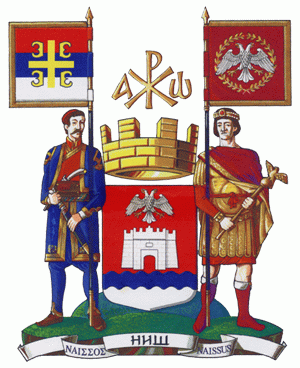 Република СрбијаГрад НишГРАДСКО ВЕЋЕ______________________________________________________________________Број: 770/2020-03	Датум: 01.10.2020. годинеСКУПШТИНА ГРАДА НИША– Председнику Бобану Џунићу –Предмет: Предлог за доношење аката по хитном поступкуУ складу са овлашћењем прописаним чланом 83. Пословника Скупштине града Ниша („Службени лист града Ниша“, број 6/2017-пречишћен текст), Градско веће града Ниша упућује предлог за доношење аката по хитном поступку, односно, да се у дневни ред седнице Скупштине града Ниша, заказане за 02.10.2020. године уврсте тачке:Предлог одлуке о изменама Одлуке о оснивању Центра за дневни боравак деце, омладине и одраслих лица ментално ометених у развоју „Мара“ НишПредлог решења о преносу права јавне својине Града Ниша у јавну својину Републике Србије, непосредном погодбом и без накнаде, ради реализације инвестиционог пројекта изградње постројења за производњу лед расвете у аутомобилској индустрији - Привредног друштва „Xingyu Automotive Lighting Systems“Предлоге наведених аката, које Вам у прилогу достављамо, Градско веће Града Ниша је утврдило на седници одржаној дана 01.10.2020. године.Разлог за доношење Oдлуке о изменама Одлуке о оснивању Центра за дневни боравак деце, омладине и одраслих лица ментално ометених у развоју „Мара“ Ниш, по хитном поступку, је увођење нове услуге социјалне заштите прихватилишта за одрасла и стара лица. Геронтолошки центар Ниш је ове услуге пружао до пандемије Covid 19. С обзиром на то да је пружалац услуге Геронтолошки центар Ниш обавестио Град, да није у могућности да пружа предметне услуге, а циљу обезбеђивања услуге социјалне заштите одраслим и старим  лицима у социјалној потреби као облик привременог збрињавања,  као и лицима која услед старости, хроничне болести или инвалидитета имају ограничене физичке и психичке способности да задовоље своје основне личне и животне потребе, неопходно је да ову услугу пружa друга установа.На основу наведеног, а у складу са Законом о социјалној заштити и Правилником о ближим условима и стандардима за пружање услуга социјалне заштите, приступа се изменама Одлуке о оснивању Центра за дневни боравак деце, омладине и одраслих лица ментално ометених у развоју „Мара“ Ниш, чиме се врши проширење делатности Центра, увођењем нове услуге социјалне заштите прихватилишта за одрасла и стара лица.Разлог за доношење Решења о преносу права јавне својине Града Ниша у јавну својину Републике Србије, непосредном погодбом и без накнаде, ради реализације инвестиционог пројекта изградње постројења за производњу лед расвете у аутомобилској индустрији - Привредног друштва „Xingyu Automotive Lighting Systems“, по хитном поступку, је реализација Закључка Владе Републике Србије бр. 351-1395/2020 од 20.02.2020. године, којим је утврђено да је  инвестициони пројекат изградње постројења за производњу LED расвете у аутомобилској индустрији у Нишу, привредног друштва  „Xingyu Automotive Lighting Systems’’доо Београд, пројекат од значаја за Републику Србију.Компанија „Xingyu’’ је водећа компанија за дизајн и производњу ЛЕД расвете у аутомобилској индустрији са 5 погона за дизајн и производњу широм света.На локацији јужно од Булевара Димитрија Туцовића ова компанија је започела изградњу производно - пословног објекта који је у завршној фази. Компанија има намеру да прошири производне капацитете што је и дефинисано Петим изменама и допунама Плана генералне регулације подручја градске општине општине Палилула - прва фаза (Службени лист Града Ниша, бр. 106/2019).Очекивани економски ефекти од имплементације пројекта компаније „Xingyu’’ за Град Ниш и регион, као и за Републику Србију су вишеструки. Пре свега реализација овог пројекта утицаће позитивно на даљи привредни развој наше земље и утицати на повећање вредности извоза и смањењу спољнотрговинског дефицита. Компанија „Xingyu’’ упослиће 1000 радника на неодређено време, с могућношћу повећања зависно од будућих потреба, чиме ће део прихода од пореза на доходак представљати и приход локалној самоуправи. Град Ниш приходоваће од наплате доприноса за уређење грађевинског земљишта, али и различитих такси и накнада везаних за пренос власништва над земљиштем, издавањем грађевинских и других дозвола. Такође, многа локална комунална предузећа приходоваће за испоручене услуге, а на изградњи објеката биће ангажована и локална грађевинска оператива.Имајући у виду члан 16 Закона о улагањима (''Сл. Гласник РС'', бр. 89/2015 и 95/2018) који дефинише хитност у поступању, те да се тренутно ради о највећој инвестицији у Граду Нишу, неусвајање овог акта имало би штетне последице по град Ниш и интересе грађана Ниша као и Републику Србију. На основу наведеног, предлаже се Скупштини града Ниша, доношење аката по хитном поступку. Председница Градског већа Града Ниша Драгана Сотировски